Собрание представителей сельского поселения  Переволоки  муниципального района Безенчукский  Самарской области четвертого созыва             РЕШЕНИЕот 30 мая 2023 года                                                              №  74/57В целях приведения нормативно-правовых актов в соответствие с нормами градостроительного законодательства, Законом Самарской области от 13.07.2022г. №77-ГД «О признании утратившими силу отдельных законодательных актов (положений законодательных актов) Самарской области, на основании приказа министерства строительства Самарской области от 09.12.2022 №130-п «О признании утратившими силу отдельных приказов  министерства строительства Самарской области»,  руководствуясь положениями статьи 8.1 Градостроительного кодекса Российской Федерации, Уставом сельского поселения Переволоки муниципального района Самарской области, Собрание представителей сельского поселения Переволоки муниципального района Безенчукский Самарской областиРЕШИЛО:Признать утратившими силу следующие Решения Собрания представителей сельского поселения Переволоки муниципального района Безенчукский Самарской области:Решение Собрания представителей сельского поселения Переволоки муниципального района Безенчукский Самарской области от 30.12.2015 № 16/9 «Об утверждении Порядка предоставления порубочного билета и (или) разрешения на пересадку деревьев и кустарников»;Решение Собрания представителей сельского поселения Переволоки муниципального района Безенчукский Самарской области от 30.12.2015 № 18/9 об утверждении Порядка утверждения решения о согласовании архитектурно-градостроительного облика объектов капитального строительства.Решение Собрания представителей сельского поселения Переволоки муниципального района Безенчукский Самарской области от 09.09.2015 №107/80 об утверждении Положения о Порядке предоставления разрешения на осуществление  земляных работ.Настоящее Решение вступает в силу со дня его официального опубликования.Опубликовать настоящее Решение в газете «Вестник сельского поселения Переволоки» и разместить на официальном сайте Администрации сельского поселения Переволоки муниципального района Безенчукский Самарской области в сети «Интернет».Контроль за исполнением настоящего Решения возложить на Главу сельского поселения Переволоки муниципального района Безенчукский Самарской области.Председатель Собрания представителейсельского поселения Переволокимуниципального района БезенчукскийСамарской области                                                                     Е.А.БурмаГлава сельского поселения Переволокимуниципального района БезенчукскийСамарской области                                                                     С.А.ЕлуферьевО признании утратившими силу отдельных решений Собрания представителей сельского поселения Переволоки муниципального района Безенчукский Самарской области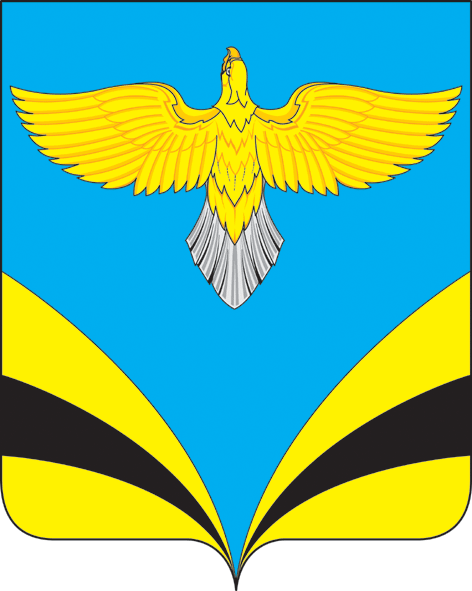 